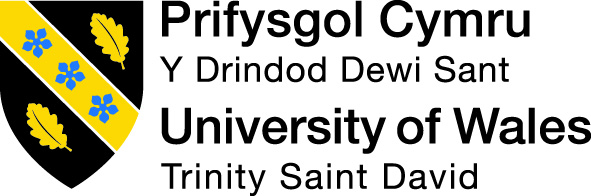 MODULE DIRECTORYLEVEL 6ACADEMIC DISCIPLINE OF XXXINSTITUTE OF XXX2024-2025CONTENTS PAGEPage NoINTRODUCTION	1MODULES	2INTRODUCTIONThis Module Directory includes all the modules for Level 6 within the Academic Discipline of X OR Institute (delete as appropriate) in the academic year 2024-2025.This directory accompanies the Programme of Study Handbook, which will provide you with details of which modules you will be studying for your programme this year in the ‘Programme of Study’ section.   This directory may include modules that are running on other programmes of study within your Academic Discipline/Institute.    If you require assistance in identifying the modules for your programme of study, please contact the Programme Manager (whose name and contact details are provided in the accompanying Programme of Study Handbook), or the relevant Institute Office.The University has made every effort to make the information as full and as accurate as possible, but you should note that minor changes in the organisation of modules between the planning stage and the actual teaching are inevitable.  We shall try to keep any such changes to a minimum, and you will receive plenty of advance warning in the event of any alteration.  We would also be grateful if you would let us know about any changes that you think might be helpful if introduced into future handbooks.MODULESInsert modules here – to be drawn from Swansea Modules Repository or the QA\MODULES repository